РЕШЕНИЕРассмотрев проект решения о порядке привлечения граждан к выполнению социально значимых работ в Петропавловск-Камчатском городском округе, внесенный Главой администрации Петропавловск-Камчатского городского округа Алексеевым А.В., в соответствии со статьей 13 Устава Петропавловск-Камчатского городского округа, Городская Дума Петропавловск-Камчатского городского округаРЕШИЛА:1. Принять Решение о порядке привлечения граждан к выполнению социально значимых работ в Петропавловск-Камчатском городском округе.2. Направить принятое Решение Главе Петропавловск-Камчатского городского округа для подписания и обнародования.РЕШЕНИЕот 31.10.2013 № 136-ндО порядке привлечения граждан к выполнению социально значимых работ в Петропавловск-Камчатском городском округеПринято Городской Думой Петропавловск-Камчатского городского округа(решение от 23.10.2013 № 305-р)С изменениями от:01.11.2016 № 499-нд (26.10.2016 № 1130-р)  Общие Положения1.1. Настоящее Решение о порядке привлечения граждан к выполнению социально значимых работ в Петропавловск-Камчатском городском округе (далее – Решение) разработано в соответствии с Федеральным законом от 06.10.2003                   № 131-ФЗ «Об общих принципах организации местного самоуправления в Российской Федерации» (далее – Федеральный закон «Об общих принципах организации местного самоуправления в Российской Федерации»), Уставом Петропавловск-Камчатского городского округа (далее – Устав городского округа) и определяет организацию проведения и условия привлечения граждан к выполнению социально значимых для Петропавловск-Камчатского городского округа (далее – городской округ) работ (в том числе дежурств).1.2. Привлечение граждан к выполнению на добровольной основе социально значимых для городского округа работ (в том числе дежурств) осуществляется в целях решения вопросов местного значения, предусмотренных пунктами 8-12, 21 и 25 части 1 статьи 11 Устава городского округа.1.3. К социально значимым работам могут быть отнесены только работы, не требующие специальной профессиональной подготовки.К выполнению социально значимых работ могут привлекаться совершеннолетние трудоспособные жители городского округа в свободное от основной работы или учебы время на безвозмездной основе не более чем один раз в три месяца. При этом продолжительность социально значимых работ не может составлять более четырех часов подряд.1.4. Привлечение жителей городского округа к выполнению социально значимых работ основывается на принципах законности, гласности, добровольности, безвозмездности, соблюдении прав и свобод человека и гражданина.1.5. Целями привлечения жителей городского округа к выполнению социально значимых работ являются:1) удовлетворение потребностей жителей городского округа в создании и (или) поддержании безопасных условий жизнедеятельности и благоприятной среды обитания;2) повышение уровня социальной активности и социальной ответственности жителей городского округа;3) наиболее эффективное решение вопросов местного значения в интересах жителей городского округа;4) достижение максимальных социальных и экономических результатов участия жителей городского округа в социально значимых работах при минимизации затрат.2. Организация и проведение социально значимых работРешением от 01.11.2016 № 499-нд (26.10.2016 № 1130-р) в пункт 2.1 внесено изменение2.1. Решение о привлечении граждан к участию в социально значимых работах принимается постановлением администрации Петропавловск-Камчатского городского округа (далее – постановление администрации городского округа) на основании индивидуального или коллективного обращения граждан, изъявивших готовность участвовать в социально значимых работах, либо по инициативе Главы Петропавловск-Камчатского городского округа исходя из необходимости осуществления работ в целях решения вопросов местного значения городского округа, предусмотренных пунктами 8-12, 21 и 25 части 1 статьи 11 Устава городского округа.2.2. Организация и проведение социально значимых работ осуществляется администрацией Петропавловск-Камчатского городского округа (далее - администрация городского округа).2.3. При рассмотрении вопроса о принятии решения о привлечении граждан к участию в социально значимых работах: 1) устанавливается потребность городского округа в выполнении отдельных видов социально значимых работ;2) определяются объем и конкретные виды работ;3) выявляется и учитывается мнение населения относительно необходимости проведения конкретных социально значимых работ и на этой основе определяют целесообразность и перспективность привлечения к ним жителей городского округа. Выявление и учет мнения граждан может осуществляться в форме опроса граждан в соответствии с требованиями статьи 31 Федерального закона «Об общих принципах организации местного самоуправления в Российской Федерации», статьи 24 Устава городского округа;4) определяются объем и источники финансирования и материально-технического обеспечения социально значимых работ, а также условия их организации и проведения;5) прогнозируется социальный и экономический результат привлечения жителей городского округа к социально значимым работам.2.4. Постановление администрации городского округа о привлечении граждан к выполнению социально значимых работ должно содержать виды работ, место и сроки их проведения, а также в постановлении администрации городского округа должны быть указаны  лица, ответственные за организацию и проведение социально значимых работ.3. Обязательства администрации городского округа, возникающие в связи с принятием решения о привлечении местного населения к социально значимым работамАдминистрация городского округа:1) организует информирование граждан о характере, объемах социально значимых работ и месте их проведения, сроках их начала и окончания, порядке и условиях их организации и проведения, в том числе с использованием радио и телевизионных каналов, периодических печатных изданий, сети «Интернет»;2) обеспечивает проведение инструктажа граждан, изъявивших желание участвовать в социально значимых работах, включая инструктаж по охране труда;3) обеспечивает безопасные условия труда и соблюдение правил охраны труда при осуществлении социально значимых работ с привлечением жителей городского округа;4) организует обеспечение граждан, участвующих в социально значимых работах, необходимой спецодеждой, инструментами, материалами и оборудованием, иное материально-техническое обеспечение социально значимых работ;5) контролирует проведение социально значимых работ, организует учет лиц, принявших участие в указанных работах.4. Ответственность за вред, причиненный гражданами, участвующими в социально значимых работахВ случае причинения вреда личности или имуществу физических лиц либо имуществу организаций или муниципальному имуществу гражданами, участвующими в социально значимых работах, указанный вред подлежит возмещению по основаниям и в порядке, установленным Гражданским кодексом Российской Федерации.5. Финансирование и материально-техническое обеспечениесоциально значимых работФинансирование и материально-техническое обеспечение социально значимых работ осуществляется за счет средств бюджета Петропавловск-Камчатского городского округа, в пределах бюджетных ассигнований, предусмотренных на указанные цели.По основаниям и в порядке, установленным статьей 56 Федерального закона «Об общих принципах организации местного самоуправления в Российской Федерации», статьей 79 Устава городского округа финансирование и материально-техническое обеспечение социально значимых работ могут осуществляться за счет средств самообложения граждан.6. Заключительные положения6.1. Настоящее Решение вступает в силу после дня его официального опубликования.6.2. Со дня вступления в силу настоящего Решения признать утратившими силу:1) Порядок привлечения граждан к выполнению социально значимых работ в Петропавловск-Камчатском городском округе от 31.10.2006 № 52-нд;2) Изменение в Порядок привлечения граждан к выполнению социально значимых работ в Петропавловск-Камчатском городском округе  от 31.10.2006             № 52-нд от 14.03.2008 № 21-нд;3) Решение Городской Думы Петропавловск-Камчатского городского округа от 06.07.2010 № 257-нд «О внесении изменений в Порядок привлечения граждан к выполнению социально значимых работ в Петропавловск-Камчатском городском округе от 31.10.2006 № 52-нд»;4) Решение Городской Думы Петропавловск-Камчатского городского округа от 01.06.2011 № 355-нд «О внесении изменений в Порядок привлечения граждан к выполнению социально значимых работ в Петропавловск-Камчатском городском округе от 31.10.2006 № 52-нд».Глава Петропавловск-Камчатского городского округа                                                                                        К.Г. Слыщенко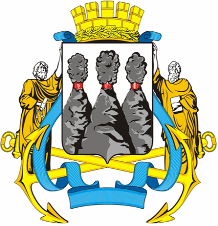 ГОРОДСКАЯ ДУМАПЕТРОПАВЛОВСК-КАМЧАТСКОГО ГОРОДСКОГО ОКРУГАот 23.10.2013 № 305-р10-я сессияг.Петропавловск-КамчатскийО принятии решения о порядке привлечения граждан к выполнению социально значимых работ в Петропавловск-Камчатском городском округеПредседательствующий на сессии Городской Думы Петропавловск-Камчатского городского округаВ.Ю. Иваненко 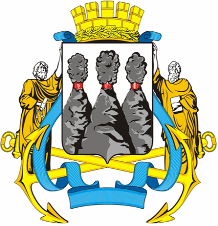 ГОРОДСКАЯ ДУМАПЕТРОПАВЛОВСК-КАМЧАТСКОГО ГОРОДСКОГО ОКРУГА